ISO 9001:2008ENTEGRE KALİTE YÖNETİM SİSTEMİ (EYS) İÇ DENETİM KILAVUZUİÇİNDEKİLEREYS İç Denetimi Nedir?EYS Denetinin Amacı EYS İç Denetimi Neden Yapılır?İç Denetim Öncesi Yapılması Gerekenlerİç Denetim Planıİç Denetçi ve SorumluluklarıAçılış ToplantısıKatılım TutanağıDenetimin GerçekleştirilmesiMajor HataMinör HataGözlemKapanış ToplantısıDüzeltici Faaliyet Talep ve Denetim Raporu HazırlamaDenetçi ÖzellikleriEYS İÇ DENETİMİ NEDİR?Kalite faaliyetleri ve bu faaliyetlerin sonuçlarının planlanan düzenlemelere uyumunu belirlemek ve bu düzenlemelerin etkin olarak uygulanıp uygulanmadığını ve hedeflerin başarılması için uygunluğunun sistematik ve tarafsız olarak incelenmesidir.Kalite denetimleri,denetlenen alandan direkt sorumluluğu olmayan personel tarafından yürütülmelidir.EYS İÇ DENETİMİNİN AMAÇLARI NELERDİR?Kalite sisteminin ilgili standart ve yasal şartlara uygun olup olmadığının saptanmasıEYS ‘ne uygun çalışılıp çalışılmadığının teyidiEYS’nin etkinliğinin incelenmesiStandart gereği olan iç denetim şartının yerine getirilmesiEYS’nin sürekli iyileştirilmesi için şartların belirlenmesiSistematik ve tarafsız kanıt toplanmasıYönetimin bilgilendirilmesiEYS İÇ DENETİMİ NEDEN YAPILIR?Yeni strateji ve hedeflerÖğrenci ve iç müşteri  talepleriKalitesizlik maliyetlerinin azaltılması Öğrenci ve iç müşteri  şikayetlerinin artmasıÜniversitenin kalite sistemini iyileştirmek veya standartlara uygunluğunu belgelendirmek istemesiYasal şartlara uyumun belirlenmesi İÇ DENETİM ÖNCESİ YAPILMASI GEREKENLERİç denetim gerçekleştirmeden önce gideceğiniz bölüme ait prosedür,talimat,iş akışı,SPİK,Faaliyet Planı,Vizyon ve Misyon,alınan iç ve dış müşteri şikayetleri,bir önceki seneye ait iç denetim raporunu ve üniversitenin Kalite El Kitabı ile Stratejik Planını inceleyiniz.İÇ DENETİM PLANIİç Denetim Planı her sene başında Kalite Koordinatörlüğü ve Baş Denetçiler tarafından bağımsızlık felsefesine uygun olarak hazırlanır. Denetim planı hazırlanırken fakülteler Dekanlık ve bölümler olarak ayrı ayrı denetlenir. İdari bölümlerden büyük organizasyona sahip olanlar ise; kendi içinde katılan denetçi sayısına bölünür. Denetim planı Kalite web sayfasından tüm üniversiteye duyurulur.İÇ DENETÇİ  ve SORUMLULUKLARIBir kalite sistem denetiminin tümünün ya da bir kısmının uygunluğunun değerlendirilmesinde görev alabilecek nitelikte ve yetenekteki kişiye ‘’Denetçi ‘’ denir.İÇ DENETÇİLERİN SORUMLULUKLARIDenetim kurallarına uymakDenetlenenlere denetim şartları hakkında bilgi vermek,soruları açıklığa konuşmakDenetimlerin gerçekleştirilmesine ilişkin yayınlanmış standartlara ve yönetmeliklere uygun davranmakVerilen görevleri etkin ve akılcı bir şekilde planlamak ve uygulamakEkip Lideri tarafından verilen görevi etkin ve amaca uygun bir biçimde gerçekleştirmekBulgu ve gözlemleri kaydetmekDenetim sonuçlarını raporlamakAÇILIŞ TOPLANTISIAçılış toplantısı 15-30 dk. arasında sürer.Konuşulması gerekenler;Denetçilerin kendilerini tanıtmaları (öğrenim ve mesleki tecrübeleri vs…)Denetimin kapsam ve amacının tekrarlanması,uygulanacak denetimin örnekleme yöntemi esasına dayandığının açıklanmasıUygunsuzluk tiplerinin açıklanması (Major-Minör-Gözlem)Denetim planı konusunda varsa mevcut değişiklik taleplerinin teyidiDenetimin gerçekleştirileceği alanların belirlenmesi ve kılavuz istenmesiSaha denetimleri için varsa iş güvenliği,acil durum ve emniyet konularının açıklığa kavuşturulmasıAra ve kapanış toplantıları zamanlarının belirlenmesiGizlilik prensibiDenetlenenden gelecek soruların cevaplanmasıKATILIM TUTANAĞIİç denetim sırasında açılış ve kapanış toplantılarına katılan kişilerin isim,görev ve katılımı ispatlayan imzalarının kaydedildiği tutanaktır.Denetçilerin de katılım imzalarının bulunması gereklidir.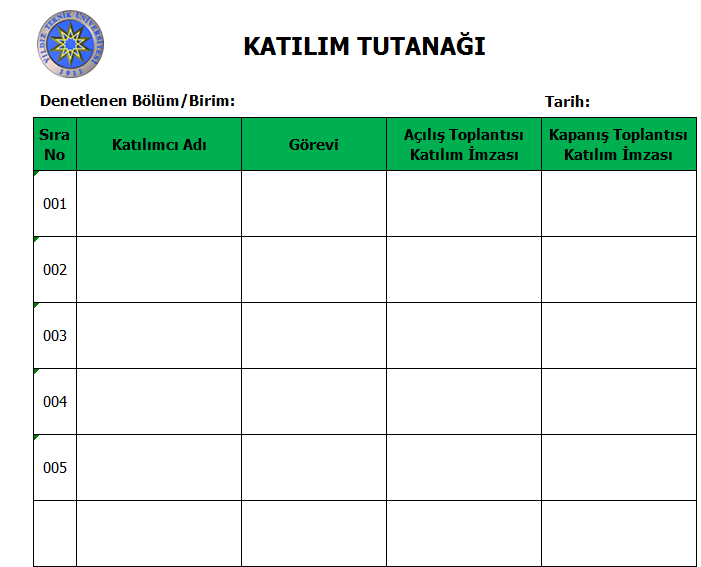 DENETİMİN GERÇEKLEŞTİRİLMESİDenetim,5 sayfadan oluşan denetim soru listeleri vasıtası ile gerçekleştirilir.Bu 5 sayfa standardın 4 -5-6-7-8 no’lu maddelerine ait sorulardan oluşmaktadır.Soru listelerinde her sorunun standardın hangi maddesine karşılık geldiği yazılıdır.Denetim esnasında verilebilir 3 puan bulunur.3……..Uygulamalar çok iyi2…….. Uygulamalar iyi,gözlemgerekebilir1……..Uygulamalar kötü acil iyileştirme gerekir (minör ve duruma göre majör)0…….Uygulama yok (major hata)DD….. Bu madde ilgili bölüm için değerlendirme dışıdır.Denetim soru listelerinin uygun gördüğünüz puan kutucuğunun içine  (DD kutucukları dahil) 1 yazınız.Toplam Alınabilir Puan=Maksimum puan (3)x Soru SayısıBaşarı %=Alınan Puan/(Toplam Alınabilir Puan-DD kriter sayısı)Her verilen puan, otomatik olarak Denetim Puan Sayfasına kayıt olacak ve denetim tamamlanınca da ortalama denetim puanı hesaplanacaktır.Denetimde tespit edilen tüm olumlu ve olumsuz bulgu ve gözlemler Denetçi Bulgu,Görüş ve Öneri not sayfasına standart madde no bildirilerek kaydedilmelidir.MAJOR HATAStandardın herhangi bir maddesinin tamamen uygulanmadığıdurumların objektif kanıtlar ile ispatı halinde yazılması gereken bulgu türüdür.Ancak aynı maddeden birden çok minör hata durumu var ise bu durum da major bulguya dönüşebilir.MiNÖR HATAStandardın herhangi bir maddesinin uygulamalar esnasında aksatılması ya da gerçekleştirilen bazı uygulamaların standart olarak yazılı getirilmemesi durumunda objektif kanıtlarla ispatlanması gereken bulgu türüdür.‘’Yazılmış bir eylemin yapılmaması ya da yapılmış bir eylemin yazılmaması’’ durumudur.GÖZLEMDenetim esnasında tespit edilen iyileştirmeye yönelik izlenimlerdir.Objektif kanıtlara yönelmesi ve teyit edilmesi gerekir.Bir sonraki denetimde giderilmediğinde uygunsuzluğa dönüşebilir.KAPANIŞ TOPLANTISIDenetim sonunda denetim raporu hazırlanmadan önce denetim ekibi denetim kapsamında olan birimlerin yöneticileri ile kapanış toplantısı yapmalıdır.Bu toplantının amacı, denetim sonuçlarının ve denetim gözlemlerinin yönetime anlaşılır olarak sunularak kalite sisteminin etkinliği ile değerlendirmeyi açıklamaktır.Denetim ekibi tarafından-Tespit edilen uygunsuzluklar-Gözlemler -İyileştirme ve geliştirme önerileri-Pozitif veya güçlü yönlere yönelik yapılan tespitler sunulmalıdır.-Kapanış toplantısında tespit edilen tüm uygunsuzluk ve gözlemler için denetlenen bölümle mutabık kalınmalıdır.Katılım için teşekkür edilmesiÖncelikle olumlu gözlemlerin açıklanmasıTespit edilen major ve minör bulguların açıklanmasıAnlaşma sağlanmayan noktalar hakkında yeniden değerlendirme yapılmasıTespit edilen uygunsuzluklara ait düzeltici ve önleyici faaliyetlere ilişkin zamanların belirlenmesiGizlilik beyanı tekrarıDenetçinin denetim raporunu imzalaması aşamalarından oluşur.DÜZELTİCİ FAALİYET TALEPDenetçi tarafından tespit edilen her türlü uygunsuzluk için DÖF Formu açılır. Denetlenen bölüm 3 işgünü içinde ilgili DÖF Formunun kök neden ve kalıcı aksiyonlarını sorumlu ve termin yazarak denetçiye ve Kaliteye iletir. Denetçi gelen bu DÖF formlarındaki kök nedenleri ve kalıcı aksiyon planlarını inceler ve eğer yeterli bulmaz ise; denetlenene düzeltme için geri iade eder.DENETİM RAPORU HAZIRLAMA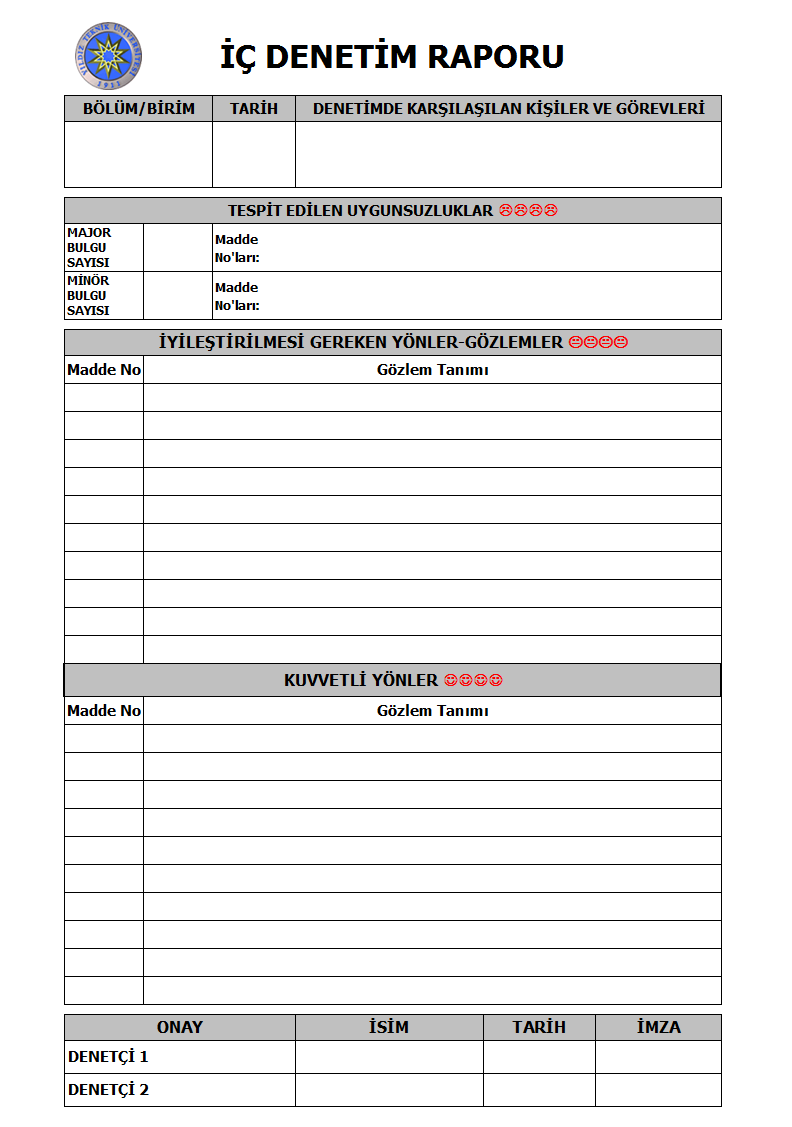 Denetim Raporuna kuvvetli yönler ve gözlemler yazılmalıdır. Uygunsuzluklar ise sadece sayı olarak belirtilmeli,detayları DÖF Formunda tanımlanmalıdır.DÖF Formu için kapanış toplantısından önce Kalite Koordinatörlüğünden DÖF No almayı ve Kaliteye ilgili DÖF no’larını rezerve ettirmeyi unutmayınız.Denetlenen tarafından kabul edilmeyen ve denetimde çıkan anlaşmazlık durumlarında acilen Baş Denetçi Ekibine bilgi vererek,karar alınmasını sağlayınız.Denetimler esnasında aşağıdaki özellikleri sağlamaya çalışınız.DENETÇİ ÖZELLİKLERİİyi bir dinleyiciZamanı iyi kullanabilenTartışma zemini yaratmayanMantıklıAnalitik düşünebilenÖzgüveni tamGüvenilirSamimiDürüstSağduyuluSakinSabırlıNazikDenetim tekniğine hakimKalite sistemi konusunda yeterli bilgiye sahipİletişimi güçlüUzlaştırmacıİyi bir araştırmacıSezgileri güçlüObjektifKararlıTarafsızÖnyargısızYapıcı